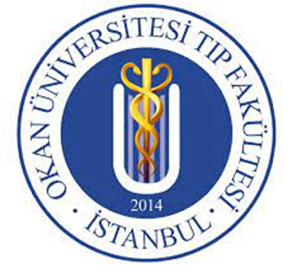 İSTANBUL OKAN ÜNİVERSİTESİ TIP FAKÜLTESİ (TÜRKÇE)ÖZ DEĞERLENDİRME KURULUİSTANBUL OKAN ÜNİVERSİTESİ TIP FAKÜLTESİ (TÜRKÇE)ÖZ DEĞERLENDİRME KURULUİSTANBUL OKAN ÜNİVERSİTESİ TIP FAKÜLTESİ (TÜRKÇE)ÖZ DEĞERLENDİRME KURULUDekan / Dekan YardımcısıProf.Dr. Selçuk MERCANDekan (Genel Cerrahi AbD)Dekan / Dekan YardımcısıProf.Dr. B. Zuhal ALTUNKAYNAKDekan Yardımcısı (Histoloji-Embriyoloji AbD)Dekan / Dekan YardımcısıProf.Dr. Bülent TEKİNSOYDekan Yardımcısı (Radyoloji AbD)ÖDK KoordinatörüProf.Dr.  M. Semih BASKANÖDK Koordinatörü (Genel Cerrahi AbD)Prof.Dr. Alp GÜRKANÖğr. Üyesi (Genel Cerrahi AbD)Prof.Dr. Ayşe ÖNERÖğr. Üyesi (Çocuk Hastalıkları AbD)Prof.Dr. Güldal İNAL GÜLTEKİNÖğr. Üyesi (Fizyoloji AbD)Prof.Dr. Nihat ÖZERÖğr. Üyesi (Kardiyoloji AbD)Doç.Dr. Murat Ferhat FERHATOĞLUÖğr. Üyesi (Genel Cerrahi AbD)Dr. Öğr.  Üyesi Kevser ATALIKÖğr. Üyesi ( Tıbbi Mikrobiyoloji AbD)Dr. Öğr. Üyesi Hilal EREN GÖZELÖğr. Üyesi (Tıbbi Biyoloji Ve Genetik AbD)Dr. Öğr.  Üyesi Nevzat BİLGİNÖğr. Üyesi (Halk Sağlığı AbD)Öğr. Gör. Gizem GÜLMEZÖğr. Elemanı (Tıbbi Biyokimya AbD)Öğr. Gör Doğukan ÖZBEYÖğr.  Elemanı (Tıbbi Mikrobiyoloji AbD)MezunDr. Abdül Hasib SAMADİMezun TemsilcisiMezunDr. Selin Julia ÇALIŞMezun TemsilcisiÖğrenciFatma Sude KAHVECİDönem 3 Öğrenci TemsilcisiÖğrenciKardelen Nur KAHRAMANDönem 5 Öğrenci TemsilcisiÖğrenciGülseren SANDIKLIDönem 6 Öğrenci Temsilcisiİdari PersonelSinem SESSİZFakülte Sekreteriİdari Personelİlknur ŞENBölüm Sekreteriİdari PersonelOksana SIDOROVABölüm Sekreteriİdari PersonelSenem KORKUTDekan Sekreteriİdari PersonelHasan Basri BOZOĞLUPersonel İşleri Birimiİdari PersonelEda Açıkalın SaygılıEğitim Destek Birimiİdari PersonelBegüm GündüzKalite Birimi